ПЛАН1.Обязанности работника по соблюдению правил охраны труда в общественном питании.2.Санитарно-бытовое и лечебно-профилактическое обслуживание  работников.3.Дополнительные гарантии охраны труда отдельным категориям работников1 вопрос: Обязанности работника по соблюдению правил охраны труда в общественном питании.Для того, чтобы сократить травматизм и количество несчастных случаев на производстве, в Трудовой Кодекс РФ законодательно ввели статью 214, которая обязывает работника соблюдать требования охраны труда. В статье 214 ТК РФ прописаны всего пять обязанностей работника, дающих представление о том, как ему выполнять свои трудовые функции, чтобы не навредить себе и работающим вместе с ним коллегам по работе. Эти правила действуют для всех работников компании – рабочих, специалистов, служащих, руководителей и их заместителей. Обязанности работника в области охраны труда должны быть указаны в трудовом договоре.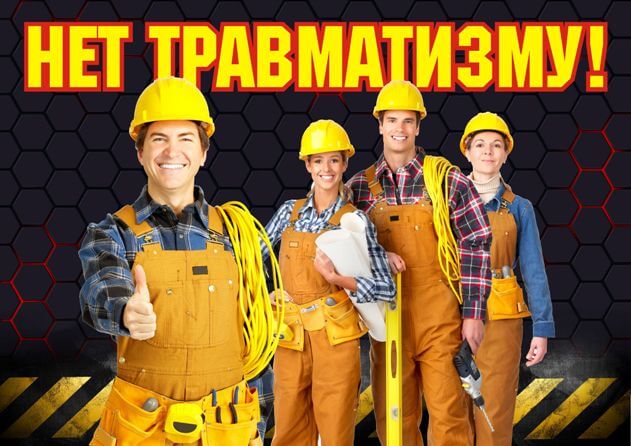 Согласно статье 214 ТК в обязанности работника в области охраны труда входят:1. Соблюдение требований охраны труда;2. Правильное и своевременное использование средств индивидуальной и коллективной защиты;3. Прохождение обучения по безопасному выполнению работ, и оказанию первой медицинской помощи пострадавшим на производственном участке. Прохождение инструктажей и проверку знаний по охране труда. Стажировка на рабочем месте;4. Незамедлительное оповещение своего непосредственного или вышестоящего руководителя о любой ситуации, угрожающей жизни и здоровью работников, о каждом несчастном случае, случившимся на производстве, или об ухудшении состояния своего здоровья, в том числе о возникновении признаков острого профзаболевания;5. Прохождение обязательных периодических, предварительных, внеочередных и прочих медицинских осмотров по направлению руководства организации в соответствии с законодательством РФ.(выделила красным 5 ключевых слов, выпишите их на листочке и попробуйте повторить целое предложение обязанностей).2 вопрос. Санитарно-бытовое и лечебно-профилактическое обслуживание  работников.ТК РФ Статья 223. Санитарно-бытовое обслуживание и медицинское обеспечение работниковСанитарно-бытовое обслуживание и медицинское обеспечение работников в соответствии с требованиями охраны труда возлагается на работодателя. В этих целях работодателем по установленным нормам оборудуются:санитарно-бытовые помещения, помещения для приема пищи, помещения для оказания медицинской помощи, комнаты для отдыха в рабочее время и психологической разгрузки; организуются посты для оказания первой помощи, укомплектованные аптечками для оказания первой помощи; устанавливаются аппараты (устройства) для обеспечения работников горячих цехов и участков газированной соленой водой и другое.3 вопрос. Дополнительные гарантии охраны труда отдельным категориям работников.Статья 224 ТК РФ Статья 224. Дополнительные гарантии охраны труда отдельным категориям работников Изучаем самостоятельно и заполняем таблицу (ТК РФ у вас есть в электронном виде)подчеркните правильные ответы (значит не один).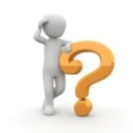 Домашнее задание Э.А. Арустамов «Охрана труда в торговле» стр.20-21Дата 20.04.2020 г.Ф.и.о обучающегосяУчебная дисциплина ОП.06 ОХРАНА ТРУДАПрофессия43.01.09  Повар, кондитерПреподавательМировова Елена ЛеоновнаУРОК №9ТемаОБЯЗАННОСТИ РАБОТНИКА В ОБЛАСТИ ОХРАНЫ ТРУДА. Какие категории граждан могут быть привлечены к работе в ночное время?1.Беременные2.Несовершеннолетние3.Женщины, имеющие детей в возрасте до 3 лет4.Креативные мужчины5.Работники, имеющие детей инвалидов6. Матерей и отцов, воспитывающих без супруга (супруги) детей в возрасте до пяти летКатегории работников, которые с их согласия могут быть переведены на более легкую работу:1. Лица, нуждающиеся в предоставлении такой работы по состоянию здоровья2. Беременные женщины 3. Женщины, имеющие детей в возрасте до полутора лет4.Женщины, имеющие детей в возрасте до 5 летДополнительные оплачиваемые  отпуска предоставляются  работающим …1.Тяжелым трудом2. Работающих во вредных условиях труда3. Работающих в южном регионеЗапрещена замена отпуска денежной компенсацией для работников…1.Опасными условиями труда2. Работающих во вредных условиях труда3. Работающим в северном регионе4.Беременным5.НесовершеннолетнимС какими заболеваниями предоставляют дополнительный отпуск?1.Туберкулез2.Сальмонеллез3.СифилисПерерывы не предоставляются в течение рабочего времени для обогревания и отдыха работникам….1. Работающим в холодное время года на открытом воздухе2. В закрытых необогреваемых помещениях3. Грузчикам, занятым на погрузочно-разгрузочных работах4.При работах за пределами нормальной продолжительности рабочего дняРаботающим женщинам, имеющим детей в возрасте до 1,5 лет, предоставляются, помимо перерыва для отдыха и питания, дополнительные перерывы продолжительностью 30 минут для кормления ребенка (детей) не реже чем…1.Через каждые 3 часа2.Через каждый 2 часа3.Через каждые часРабочая неделя, работающим в опасных условиях….1. 36 часов2.40 часов3. 32 часаКакова нормальная продолжительность рабочего дня в неделю 1. 36 часов;2. 40 часов;3.  42 часа.Кому выдают ежедневно 0,5 л.молока..1.красивы2.умным3.работающим во вредных условиях